Prénom NOM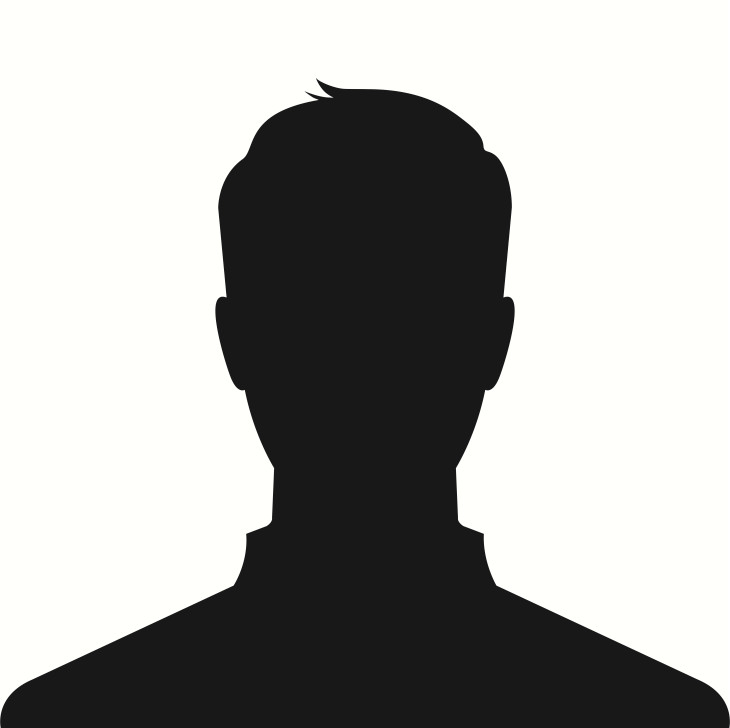 Adresse postale Numéro de téléphone • Adresse mailPermis de conduire si obtenu		Police 7FORMATION ACADEMIQUEPolice 720xx-20xx	Intitulé du diplôme Master, établissement	Ville, Pays  	Matières pertinentes avec le poste visé	Echange universitaire de x mois à nom de l’établissement (Ville, Pays) : matières pertinentes avec le poste viséProjet personnel ou universitaire pertinent avec le poste viséPolice 1020xx-20xx	Intitulé du diplôme ou des études prépa ou DUT ou licence, établissement	Ville, Pays	Matières pertinentes avec le poste viséProjet personnel ou universitaire pertinent avec le poste viséPolice 1020xx-20xx	Baccalauréat type de spécialité et mention si Bien ou mieux, Lycée nom du lycée	Ville, PaysPolice 7EXPERIENCES PROFESSIONNELLES Police 7xx/20xx-xx/20xx 	Intitulé du CDI – Entreprise – x ans	Ville, Pays Phrase récapitulative de la mission générale du posteTâche #1Tâche #2Tâche #3Tâche #4Tâche #5Tâche #6Tâche #7Police 1020xx-20xx 	Stages réalisés durant la formation académique – x mois	Ville, Pays Intitulé du stage – Entreprise – stage de fin d’étude, césure ou autre – x mois Phrase récapitulative de la mission générale du posteTâche pertinente #1 en lien avec le poste viséTâche pertinente #2 en lien avec le poste viséPolice 10Intitulé du stage – Entreprise – stage de fin d’étude, césure ou autre – x mois Phrase récapitulative de la mission générale du posteTâche pertinente #1 en lien avec le poste viséTâche pertinente #2 en lien avec le poste viséPolice 10 Intitulé du stage – Entreprise – stage de fin d’étude, césure ou autre – x mois Phrase récapitulative de la mission générale du posteTâche pertinente #1 en lien avec le poste viséTâche pertinente #2 en lien avec le poste viséPolice 7COMPETENCES LINGUISTIQUES ET INFORMATIQUESPolice 7Langues : langue #1 (niveau), langue #2 (niveau), langue #3 (niveau), etc… Logiciels : logiciel #1, logiciel #2, logiciel #3, etc… Police 7CENTRES D’INTERETSPolice 7	Sports : Sport 1 (niveau atteint), Sport 2 (niveau atteint), etc… Voyages : Pays 1, Pays 2, Pays 3, etc…Autres centres d’intérêts : autres centres d’intérêts 1, autres centres d’intérêts 2, etc… 